                               Roteiro de estudos – Educação Infantil                                     Semana de 20 a 24 abril.TURMAS: Infantil 3  A, B e CTURMAS: Infantil 3  A, B e CProfessoras: Flávia, Talita, Liliane,  Fabiano, Mara e Natália. Professoras: Flávia, Talita, Liliane,  Fabiano, Mara e Natália.  Atividades Orientação de estudosAtividades Atividades de Matemática. Segue em anexo atividades de registro da apostila de exercícios.Observação: Realize as atividades na apostila, abra a imagem somente para verificar quais são as atividades.  Beijo no coração. (Clique duas vezes em cima da imagem abaixo para abrir a atividade)Vídeos: https://www.youtube.com/watch?v=kvOhhhRyjo8https://www.youtube.com/watch?v=3uyALiereOUMúsicas: https://www.youtube.com/watch?v=DZCrP1Icq7chttps://www.youtube.com/watch?v=O6uhssemxeg&list=TLPQMTEwNDIwMjDuTQ9twrsRVw&index=2Sugestão de jogos: https://www.instagram.com/p/B-siu3vFrZ0/?igshid=1l0yhfke9fgtjDisciplinas extras Artes:Sugestões:Brincadeira  de pega pega, passa bastão.  Vídeo: https://www.youtube.com/watch?v=jJa7Y6UgH8E                                   O Indiozinho - DóRéMiLáAlimento -  Coma pipoca – Bolo de milho Desenhe o índio e sua tribo Modelagem com argila de casas barcos e utensílios 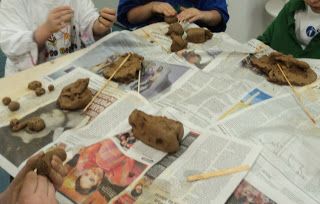 A modelagem com argila é parte do conteúdo das aulas de artes. Em primeiro momento vamos forrar a mesa ou o chão onde vamos trabalhar. Pegue um pedaço de argila para amassar e amolecer assim é mais fácil modelar. Sabemos que a argila é encontrada na katia ou na Pops. Pode grudar na mão mas é só lavar que sai. Fazer bolas e depois modelar. Essa é uma brincadeira gostosa e desinteressante só faz um pouco de bagunça.   Boa atividade e divirta-se. Beijos Profe Mara (66) 999751477Educação Física:ATIVIDADE: ALFABETO DA EDUCAÇÃO FÍSICARealização da atividade:Podem ser utilizados os nomes próprios, dia da semana, etc.Exemplo 1: Utilizando o meu nome:FABIANO: Faria o exercicio F:Fazer estátua na forma de aviãozinho por 15 segundos, depois A: Agachar e  levantar 10 vezes, depois B: 15 pulos sem sair do lugar, e assim por diante, até completar todas as letras do nome escolhido.Exemplo 2: Utilizando o dia da semana:SEGUNDA : Faria o exercício S: Levantar bem altos os joelhos por 15 segundos, depois E: Pular num só pé 8 vezes (direita e esquerda), depois G: Deitar e levantar 5 vezes, e assim por diante, até completar todas as letras do dia da semana.Abraços Profe Fabiano (66) 996147177Inglês:Queridos Pais,No Ensino de Língua Estrangeira, principalmente para nossos pequenos, a repetição de ações, músicas e atividades é comum, faz com que a criança se habitue a nova língua que estão aprendendo e empreguem de forma real no dia-a-dia. Divirtam-se!1º Momento – Começar a aula cantando a música da Teacher – “Hello Teacher, hello teacher, how are you? How are you? I’m fine, I’m fine. Thank you, thank you”. È importante esse momento, afinal é o que remete a criança a sua rotina de sala de aula e as canções possuem notória importância para o desenvolvimento das crianças. Toda aula de Inglês só começa, oficialmente, depois dessa canção.2º Momento – Explique para o aluno que realizaremos uma atividade relacionada aos Sports. Em sala de aula, tivemos a introdução ao conteúdo, como a palavra é muito parecida com a palavra em português, os alunos não deverão sentir dificuldades para entender.3º Momento - Assista aos vídeos que estão nos links abaixo. No primeiro, o personagem Goofy (Pateta) fala sobre as Olympics. Pergunte se eles sabem o que é? Quando elas acontecem? O áudio não é muito bom, porém é engraçado e os alunos terão uma ideia do assunto que eles estudarão. Já o segundo vídeo traz uma pergunta: Do you like Sports? (Você gosta de Esportes?)Link 1 – https://www.youtube.com/watch?v=FlRvxEp2Y88 – Goofy OlympicsLink 2 – https://www.youtube.com/watch?v=WCYTlVF-djw – Do you like Sports?4º Momento – Realizar a atividade abaixo. Nela temos alguns Sports. Repita os vocábulos, pergunte se parecem com algo que eles conhecem, se gostariam de praticar algum desses Sports.(Clique duas vezes em cima da imagem abaixo para abrir a atividade)5º Momento - Ao finalizar, lembre-se de elogiar o modo que a criança realizou a atividade, você pode utilizar as palavras BEAUTIFUL, GREAT, NICE. Esse elogio, vindo dos pais, tem um valor imenso! Os vídeos e músicas podem ser repassados diversas vezes, não necessariamente durante as aulas de Inglês, pois ampliam vocabulário e são divertidos!Have Fun!!Teacher By (66) 996143361Música:Família dos instrumentos musicais https://www.youtube.com/watch?v=RNdDBA1U0vQBeijos da Profe Nati(66) 999891923